                                                                                                       Submit by Wednesday, September 9, 2020Please complete all information on this form                                                              Please Note: Student data sheet must be returned as a Word document only.  Please email directly to secufoundation@ncsecu.org Remaining documents can be submitted to secufoundation@ncsecu.org as one document:Short Bio from Student (5-6 sentences; may be released to local media)	Student Photo (submitted electronically as jpeg file)Signed Consent Form (Signed by Recipient and Parent/Guardian if under 18)	Brief Statement from Selection Committee on school letterhead which must be signed by all members of the Committee to verify recipient. Please note, Selection Committee must have three or more members.Student Data Form Personal InformationStudent Data Form Personal InformationStudent Data Form Personal InformationStudent Data Form Personal InformationStudent Data Form Personal InformationStudent Data Form Personal InformationStudent Data Form Personal InformationStudent Data Form Personal InformationRecipient First NameRecipient Middle NameRecipient Middle NameRecipient Middle NameRecipient Middle NameRecipient Last NameRecipient Last NameRecipient Last NameLast Four Digits of Recipient’s Social Security NumberLast Four Digits of Recipient’s Social Security NumberLast Four Digits of Recipient’s Social Security NumberLast Four Digits of Recipient’s Social Security NumberLast Four Digits of Recipient’s Social Security NumberLast Four Digits of Recipient’s Social Security NumberLast Four Digits of Recipient’s Social Security NumberLast Four Digits of Recipient’s Social Security NumberHome Street AddressHome Street AddressHome Street AddressHome Street AddressHome Street AddressHome Street AddressHome Street AddressHome Street AddressCityStateStateStateStateZip CodeZip CodeZip CodeNC NC NC NC Telephone # (Include Area Code)Telephone # (Include Area Code)Telephone # (Include Area Code)Telephone # (Include Area Code)Telephone # (Include Area Code)Telephone # (Include Area Code)Telephone # (Include Area Code)Telephone # (Include Area Code)Gender:   (Male/Female)Gender:   (Male/Female)Gender:   (Male/Female)Gender:   (Male/Female)Gender:   (Male/Female)Gender:   (Male/Female)Gender:   (Male/Female)Gender:   (Male/Female)Race/Ethnicity:  Race/Ethnicity:  Race/Ethnicity:  Race/Ethnicity:  Race/Ethnicity:  Race/Ethnicity:  Race/Ethnicity:  Race/Ethnicity:  GPA - WeightedGPA - WeightedGPA - WeightedGPA - WeightedGPA - UnweightedGPA - UnweightedGPA - UnweightedGPA - UnweightedPermanent E-mailPermanent E-mailPermanent E-mailPermanent E-mailHas the student submitted their FAFSA?Has the student submitted their FAFSA?Has the student submitted their FAFSA?Has the student submitted their FAFSA?Demonstrated Financial Need?Demonstrated Financial Need?Demonstrated Financial Need?Demonstrated Financial Need?If parent/ guardian works in the public sector field, which area?If parent/ guardian works in the public sector field, which area?If parent/ guardian works in the public sector field, which area?If parent/ guardian works in the public sector field, which area?Community College InformationCommunity College InformationCommunity College InformationCommunity College InformationCommunity College InformationCommunity College InformationCommunity College InformationCommunity College InformationName of Community CollegeName of Community CollegeName of Community CollegeName of Community CollegeName of Community CollegeName of Community CollegeName of Community CollegeName of Community CollegeAddressStateStateStateStateStateZip CodeZip CodeNC NC NC NC NC Community College PresidentCommunity College PresidentCommunity College President’s E-mailCommunity College President’s E-mailFinancial Aid DirectorFinancial Aid DirectorFinancial Aid Director’s EmailFinancial Aid Director’s EmailDate of Awards CeremonyDate of Awards CeremonyTime of Awards CeremonyTime of Awards CeremonyTime of Awards CeremonyTime of Awards CeremonyLocation of Awards CeremonyLocation of Awards Ceremony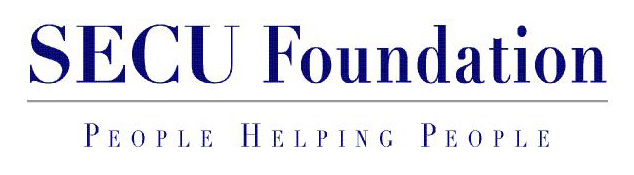 